5-1求職便利通-認識找工作的管道 姓名:_________一、縣市政府就業中心二、社福單位 三、網路人力銀行四、報紙廣告五、就業博覽會(聯合徵才)各種管道優缺點比一比介紹 勞動部勞動力發展署在各縣市設有就業中心，搜集許多工作職缺，在此各可根據個人能力、興趣等，協助個人尋找工作職缺。提供身心障礙者支持性就業、庇護性就業、職業輔導評量、職務再設計等服務。另外還有許多職業訓練的資訊，可至「台灣就業通」網站查詢。若是特定對象(例如:身心障礙者、低收入戶、中低收入戶、原住民等)，參加政府辦理職業訓練，可申請「職業訓練生活津貼」，每月按基本工資之60%發給，最長補助6個月；但申請人如為身心障礙者，最長發給12個月。方式1.本人可先打電話到個縣市就業中心預約，並親自至各縣市就業中心窗口辦理，填寫求職登記表，會有專人服務。2.若為身心障礙者，建議先打電話至各縣市政府「社會處勞資關係科」，由專人評估後，會依個人狀況，給予不同協助與安排，包括「一般性就業」、「支持性就業」、「庇護性就業」。說明:a. 一般性就業：具有一般就業能力和意願者，會進入此管道尋找與媒合工作職缺。b. 支持性就業：若工作能力還需要一段時間的職場支持與輔導，才能適應一般就業環境者，會進入「支持性就業」管道，未來若媒合到適合的工作，會有專人於工作上給予協助，包括與雇主溝通、關心個人工作狀況等。c. 庇護性就業：若就業能力不足，需長期就業支持之身心障礙者，則會進入「庇護性就業」管道進行媒合。該工作環境則是專為身心障礙者設計，而非一班競爭性的工作環境。相關連結勞動部勞動力發展署http://www.wda.gov.tw/home.jsp?pageno=201310280008&flag=A勞動部勞動力發展署北基宜花金馬分署http://tkyhkm.wda.gov.tw/index.基隆市政府社會處  http://social.klcg.gov.tw/台灣就業通http://www.taiwanjobs.gov.tw查一查:我所在的縣市政府就業中心的網頁我所在的縣市政府就業中心電話                         我所在的縣市政府就業中心地址                         我所在的縣市政府社會處勞資關係科電話                         查一查:我所在的縣市政府就業中心的網頁我所在的縣市政府就業中心電話                         我所在的縣市政府就業中心地址                         我所在的縣市政府社會處勞資關係科電話                         介紹 可提供不同求職階段、不同需要的身障者有完整適切的就業服務，透過職前訓練、工作媒合、現場輔導、職務再設計、庇護就業等服務！方式    由專人晤談及職業評估後，會依個人狀況，給予不同協助與安排，如下說明:一般性就業服務針對對象為15歲以上領有身心障礙手冊且具有獨立工作能力與就業意願者，提供協助提供就業諮詢、工作媒合推介、工作適應與追縱輔導、或轉介服務等，協助有工作能力的身心障礙者能順利在競爭市場就業。支持性就業服務為幫助有就業意願及就業能力，但仍不足以獨立在競爭性就業市場工作之身心障礙者，就服員依其工作能力，提供個別化就業、訓練及其他工作協助等支持性就業服務。庇護性就業服務 提供具有工作意願而工作能力不足之身心障礙者的就業服務，透過庇護性就業的訓練與適應，提升其職業能力，以協助回到支持性或競爭性的就業市場。小型作業所(社區日間作業設施)提供15 歲以上其能力尚不足以進入庇護工場且不適合安置於成人日托機構之身心障礙者，提供代工、羊毛氈等作業活動，訓練強化身心障礙者的手部運用能力、耐心及細膩度，幫助身心障礙者能力之提升，早日進入就業市場工作。相關連結財團法人伊甸社福基金會http://www.eden.org.tw財團法人育成社會福利基金會http://www.ycswf.org.tw/service/service.php財團法人第一社會福利基金會http://www.diyi.org.tw/查一查:我所在的縣市有哪些社福單位可以協助                          我所在的縣市社福單位聯絡方式                                我需要的就業服務可能是哪一種                                查一查:我所在的縣市有哪些社福單位可以協助                          我所在的縣市社福單位聯絡方式                                我需要的就業服務可能是哪一種                                介紹 1.網路人力銀行主要是讓企業刊登求才需求，讓想要找工作的人依條件搜尋到符合自己條件的自己的職缺，進一步提供自己的履歷，等待企業回覆，進行面試。2.對找工作的人來說，網路人力銀行是免費的，但是要找合法、有信用的網路人力銀行較為安全，想要找工作的人可以同時在多家網路人力銀行搜尋。目前市面上較大的私人網路人力銀行有104、1111、yes123、518等人力銀行，政府規劃之「台灣就業通」網站也有類似網路人力銀行的功能。3.可用「身心障礙徵才」關鍵字，找尋有進用「身心障礙身份」員工的公司職缺，有些網路人力銀行會有身心障礙者徵才專區。（在身心障礙者權益促進法中，公私立公司有一定比例必須進用領有身心障礙證明/手冊的身心障礙者，通常由各大公司的人力資源部負責。這是保障身心障礙者就業的一項措施。）4.各家網路人力銀行還會有其他的求職建議，例如：職涯建議、履歷教學、求職安全等文章可供參考。方式1.每一家網路人力銀行頁面都不太一樣，不過大部分都是以下方式: （1）先加入網路人力銀行會員（2）填寫履歷(網路，或下載回傳)（3）搜尋符合自己條件的職缺（4）點選[應徵]，等待面試回音2.注意事項：(詳細請見單元5-3)（1）資料安全：填資料時避免身份證等重要資料上傳後被盜用，所以要找合法、較大、有信用的網路人力銀行。（2）求職安全：避免被不肖人士騙，要仔細注意工作條件是否有陷阱。（其他求職安全請見4-3）（3）避免「派遣」工作：派遣公司雖然會幫你找工作，但也會從你的薪水中抽成，較不建議。相關連結台灣就業通http://www.taiwanjobs.gov.tw 104網路銀行  http://www.104.com.tw/1111人力銀行 http://www.1111.com.tw/、Yes123求職網http://www.yes123.com.tw/admin/index.asp 518人力銀行 http://www.518.com.tw/查一查:1.進入任何一間網路人力銀行頁面，輸入「職務類別」、「地區」來初步篩選工作，我輸入的地區                   職務類別:                        2. 選出幾間你想要繼續深入了解的工作，並簡單說明吸引你深入了解的原因。(1)公司                            為什麼?                      (2)公司                            為什麼?                      (3)公司                            為什麼?                      二、進入某間網路人力銀行的身心障礙者專區，找找適合身心障礙的職缺（1）公司                        身障身份                  職務類別                 （2）公司                        身障身份                  職務類別                 查一查:1.進入任何一間網路人力銀行頁面，輸入「職務類別」、「地區」來初步篩選工作，我輸入的地區                   職務類別:                        2. 選出幾間你想要繼續深入了解的工作，並簡單說明吸引你深入了解的原因。(1)公司                            為什麼?                      (2)公司                            為什麼?                      (3)公司                            為什麼?                      二、進入某間網路人力銀行的身心障礙者專區，找找適合身心障礙的職缺（1）公司                        身障身份                  職務類別                 （2）公司                        身障身份                  職務類別                 介紹 在報紙人事廣告上用紅筆圈點，幾乎是大眾對「找工作」的第一印象，也是企業求才最傳統的方式，資訊取得最為方便。2.報紙廣告中列出的訊息較少，也容易會有陷阱，須謹慎。方式     由報紙的廣告版找尋合適的工作職缺，再利用電話約談面試的方式來尋求工作。    報紙提供的職缺訊息有:打工、餐飲、兼職、工讀、服飾美容、美髮、行政助理、業務助理、安親補教、二度就業等基層職缺訊息。<如圖一>    中時人力網提供「求職便利通」的新型服務，於便利商店免費備索，求職者可就近取閱。舉凡資訊軟體系統、生產製造品管、操作技術維修、研發、經營、人資、行政、法務、行銷企劃、專案管理、業務、客服、門市、資材、運輸、營建、製圖、軍警、保全、財會、金融專業、醫療服務、傳播藝術設計、學術教育輔導、餐飲旅遊、美髮理容、家事服務及經銷加盟等類別提供職缺滿足媒合需求。<如圖二>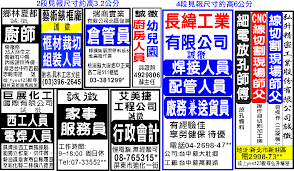 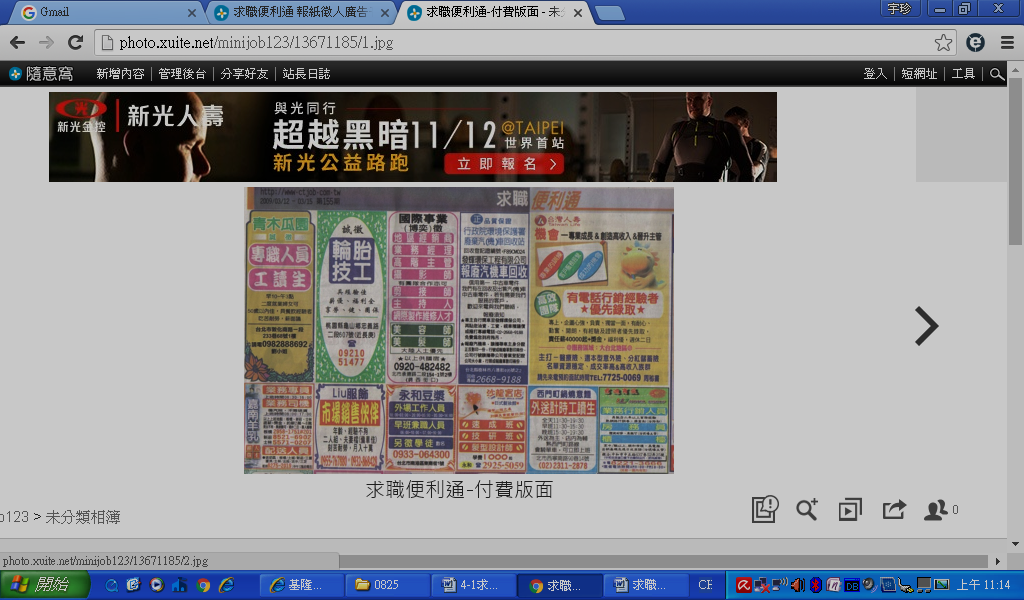         <如圖一>                     <如圖二>資源自由時報、 聯合報、中國時報、 蘋果日報中時人力網「求職便利通」查一查:從報紙廣告中選一個你有興趣的工作，該徵才廣告有哪些訊息?(1)工作名稱:                (2)工作地點:                         (3)連絡電話:                (4)徵才限制:                     (5)                                             2.針對該徵才廣告，你還會想要打電話先去確認什麼事情?查一查:從報紙廣告中選一個你有興趣的工作，該徵才廣告有哪些訊息?(1)工作名稱:                (2)工作地點:                         (3)連絡電話:                (4)徵才限制:                     (5)                                             2.針對該徵才廣告，你還會想要打電話先去確認什麼事情?介紹各大專院校、勞委會和縣市政府不定期會邀請數個企業到現場辦理聯合徵才活動，也可能是數個企業共同辦理徵才活動，於開放空間設攤位並舉辦說明會或面試，提供求職者選擇適合之工作。方式有不少企業直接把公司甄選流程搬到就博會現場，因此建議參加就博會，別用逛街心態!根據carrer雜誌的建議:1.事先查詢參加的廠商及職缺就服中心會在就博會舉辦前2週發布消息，求職者應在得知訊息後，立刻上網查詢參加的廠商有哪些、開出的職缺需求、薪資條件等。2.準備面試需要的文件準備好履歷，記得攜帶畢業證書正本與影本、得獎作品和紀錄。如果在現場填寫履歷表，字跡一定要端正。3.提早到現場 爭取面談機會在尖峰時段之前，爭取到面試機會，免得主考官面試人數太多，精神不濟，很難跟你深談。如果就博會早上9點開始，最好9點前就到。4.打點服裝儀容，塑造第一印象有心找工作的人，男生還是應該要穿西裝，女生也要穿上套裝或正式服裝為宜。 相關資源勞動部勞動力發展署http://www.wda.gov.tw/home.jsp?pageno=201310280008&flag=A勞動部勞動力發展署北基宜花金馬分署http://tkyhkm.wda.gov.tw/index.查一查:請你上網查一查哪裡有聯合徵才活動                   （勞動部勞動力發展署北基宜花金馬分署http://tkyhkm.wda.gov.tw/index.）這個聯合徵才主要有那些職缺的種類呢?                                    3.請你列出五個比較有興趣的公司(廠商)和職缺公司(廠商)                   ，職缺            公司(廠商)                   ，職缺            公司(廠商)                   ，職缺            公司(廠商)                   ，職缺            公司(廠商)                   ，職缺            查一查:請你上網查一查哪裡有聯合徵才活動                   （勞動部勞動力發展署北基宜花金馬分署http://tkyhkm.wda.gov.tw/index.）這個聯合徵才主要有那些職缺的種類呢?                                    3.請你列出五個比較有興趣的公司(廠商)和職缺公司(廠商)                   ，職缺            公司(廠商)                   ，職缺            公司(廠商)                   ，職缺            公司(廠商)                   ，職缺            公司(廠商)                   ，職缺            管道優點缺點縣市政府就業中心1.安全有保障、2.政府專人服務3.貼心服務身心障礙者職缺可能不像網路人力銀行多元網路人力銀行1.職缺量多且多元2.網路篩選較為方便1.網路操作較為複雜2.網路安全需注意社福單位1.提供身心障礙者就業服務為主2.有專業就輔員協助就業相關問題提供的工作機會與地域較有限報紙廣告1.方便性及普及性，亦是大家最熟悉也查詢最為便利的求職方法2.職務種類多1.版面篇幅有限，無法瞭解公司相關資料2.回應時效上較差3.資格未經篩選求職陷阱多4.大部分廣告僅限於當地就業博覽會(聯合徵才)1.可事先了解參加就博會的公司及職缺2.可在短時間到多家公司面試，免於勞苦奔波。1.企業家數可能不多，選擇較少